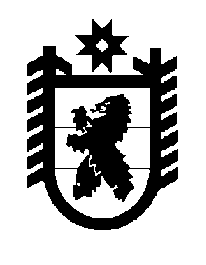 Российская Федерация Республика Карелия    ПРАВИТЕЛЬСТВО РЕСПУБЛИКИ КАРЕЛИЯРАСПОРЯЖЕНИЕот 15 июня 2018 года № 411р-Пг. Петрозаводск Внести в структуру Министерства экономического развития и промышленности Республики Карелия, утвержденную распоряжением Правительства Республики Карелия от 2 ноября 2017 года № 591р-П,                         с изменением, внесенным распоряжением Правительства Республики Карелия от 22 января 2018 года № 29р-П, изменение, исключив слова                       «, в том числе работников, замещающих должности, не являющиеся должностями государственной гражданской службы, – 1 единица». 
           Глава Республики Карелия                                                              А.О. Парфенчиков